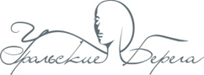 ЗАЯВКАXIX Евро-Азиатский Чемпионат «Уральские берега» по нейл-дизайнуIX Евро-Азиатский Чемпионат «Уральские берега» «Классический педикюр»29 октября  2019 года                                                     г. Екатеринбург, Горького, 4а                                                                                   «УЦ развития Дизайна» («Плотинка»)Уважаемые участники! Просим Вас выбирать номинации с учетом расписания стартов!РАБОТА НА МОДЕЛЯХ В ЗОНЕ СОРЕВНОВАНИЯ                           мастер                          юниорРАБОТЫ, ГОТОВЫЕ ЗАРАНЕЕ		                  (без разделения на категории)Чемпионат по эстетическому педикюру		                                                                                                                 мастер                         юниорВНИМАНИЕ! * Заявки принимаются до 21 октября 2019 г.по адресу: г. Екатеринбург, ул. 8 Марта, 5, офис 39 			или по т/факсу: (343) 355-01-42, или по E-mail: art@unexpo.ru.В категории «юниор» участвуют учащиеся и мастера со стажем работы менее года на даты проведения конкурса.  	        * Стоимость участия:Мастер - 2500 рублей за первую номинацию, за каждую последующую 500 рублей.Юниор – 1700 рублей за первую номинацию, за каждую последующую 300 рублей  Учащиеся государственных профессиональных учреждений – 500 рублей за одинарную номинацию, за последующую 200 рублей     Награждение дипломами моделей и помощников (по желанию участников) – 50 рублей * Предусмотрены скидки для мастеров и юниоров: - для участников из других областей (скидка 5%);* Переходить из одной номинации в другую в день проведения конкурса запрещено.* Оплата! Должна быть произведена до 26.10.2019.	* Возврат Осуществляется, если участник снимается не позднее, чем за 7 дней до начала конкурса.             * Фотографии забираются по окончанию конкурса, в тот же день. С собой иметь флэш-карту. * Организаторы Чемпионата имеют право использовать любые фотографии конкурсных работ.Я обязуюсь принять без каких-либо оговорок правила и условия Евро-Азиатского Чемпионата по парикмахерскому искусству, декоративной косметике, и конкурса «Фристайл визажистов» и обязуюсь твердо их знать, и выполнять.Дата “          ”                   2019 г.                                                 			Подпись ФИО участника                                                            ФИО участника                                                            тел. участника                                                Готовы ли получать СМС-рассылку: ДА - ,  НЕТ - E-mail участника      Нужен тренинг?  ДА - ,  НЕТ - Статус участника:                                            Стаж работы:  Статус участника:                                            Стаж работы:  Название салона                            Город, область, индекс              Адрес салона           Телефон салона (       )              E-mail (салона):                            сайт салона        Нужна ли Вам фотосессия?  ДА - ,  НЕТ -   Фотосессия – 600 руб.  (более 15 фотографий)Аппаратный маникюрАппаратный маникюр30 мин35 минДвоеборье1 вид: Классический маникюр30 мин35 минДвоеборье2 вид: Салонный дизайн ногтей. Художественная роспись30 мин35 минМастер моделирования1 вид: Салонное моделирование ногтей60 мин65 минМастер моделирования2 вид: Салонное покрытие гель-лаком (френч, красный лак)40 мин45 минГелевая роспись на натуральных ногтях. Тема: «Кружева»Гелевая роспись на натуральных ногтях. Тема: «Кружева»40 мин45 минМаникюр «Business nails» на мужских рукахМаникюр «Business nails» на мужских рукахбез разделениябез разделения40 мин«Baby-nails». Тема: «Сказки Пушкина». Возраст модели от 5 до 11 летбез разделения5   минФантазийный дизайн. Тема: «Современная невеста»без разделения5   минГалерея постеров. Тема: «Моя любимая работа»без разделения5   минРоспись на типсах. Тема: «Праздник Ивана Купалы»без разделения5   минФристайл. Тема: «Новогодняя игрушка»без разделения5   минИнкрустация искусственных ногтей. Тема: «Бабочки»без разделения5   минАппаратный педикюрАппаратный педикюр45 мин50 минДвоеборье1 вид: Классический педикюр40 мин45 минДвоеборье2 вид: Салонное декоративное покрытие гель-лаком 40 мин45 мин